ΕΛΛΗΝΙΚΗ  ΔΗΜΟΚΡΑΤΙΑ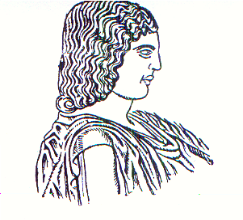 ΓΕΩΠΟΝΙΚΟ  ΠΑΝΕΠΙΣΤΗΜΙΟ  ΑΘΗΝΩΝ				ΦΡΟΝΤΙΣΤΗΡΙΟ ΑΝΩΤΕΡΩΝ ΜΑΘΗΜΑΤΙΚΩΝ& ΘΕΩΡΗΤΙΚΗΣ ΜΗΧΑΝΙΚΗΣ Ταχ. Δ/νση: Ιερά Οδός 75, (118 55)Τηλ: (210) - 5294132,  5294136			Fax: (210) - 5294141 				Όλες οι εξετάσεις θα πραγματοποιηθούν στην πλατφόρμα του e-class για την       εξεταστική Περίοδος του Σεπτεμβρίου ακαδ. έτους 2019-2020Η εξέταση του μαθήματος « Μαθηματικά Ι » (θεωρία κωδ.1170) για τους επί πτυχίω φοιτητές του τμήματος ΑΦΠ&ΓΜ απαιτεί εγγραφή στο e-class και θα γίνει μαζί με το μάθημα «Εισαγωγή στον Απειροστικό Λογισμό και τη Γραμμική Άλγεβρα» με κωδ.3650Η εξέταση του μαθήματος « Μαθηματικά Β » (θεωρία κωδ.675) για τους επί πτυχίω φοιτητές του τμήματος ΑΦΠ&ΓΜ απαιτεί  εγγραφή στο e-class και θα γίνει μαζί με το μάθημα «Διανυσματικός Λογισμός» με κωδ.3690Η εξέταση του μαθήματος « Μαθηματικά Ι » (θεωρία κωδ.1170) για τους επί πτυχίω φοιτητές του τμήματος ΕΦΠ απαιτεί  εγγραφή στο e-class και θα γίνει μαζί με το μάθημα «Μαθηματικά Α» με κωδ.555Οι φοιτητές του τμήματος ΕΦΠ που επιθυμούν να εξεταστούν εξ αποστάσεως στο μάθημα Μαθηματικά ΙΙ (θεωρία κωδ.1180) θα πρέπει να εγγραφούν στο e-class και να εξεταστούν στο μάθημα Διανυσματικός Λογισμός με κωδ.3690 του Τμήματος ΑΦΠ&ΓΜΗ εξέταση με φυσική παρουσία θα πραγματοποιηθεί την ίδια μέρα και ώρα    σύμφωνα  με το πρόγραμμα των εξετάσεων στο εργαστήριο Μαθηματικών (2ος όροφος κτιρίου  Ρουσσόπουλου)